МИНИСТЕРСТВО НАУКИ И ВЫСШЕГО ОБРАЗОВАНИЯРОССИЙСКОЙ ФЕДЕРАЦИИ(МИНОБРНАУКИ РОССИИ)ПОВЕСТКА Совещание на тему: «Развитие системы высшего образования: разработка федеральных государственных образовательных стандартов высшего образования нового поколения»Дата проведения: 16 ноября 2022 г. Время проведения: с 16:00 до 18:00Место проведения: г. Москва, Ленинский проспект, д. 4 (НИТУ МИСиС)Участники:представители Минобрнауки России;представители федеральных учебно-методических объединений в сфере высшего образования, координационных советов Минобрнауки России 
по областям образования, ведущих образовательных организаций высшего образования.Модератор:Петров Вадим Леонидович - проректор по дополнительному образованию ФГАОУ ВО «Национальный исследовательский технологический университет «МИСиС».Доклады:1. Развитие системы высшего образованияРябко Т.В., директор Департамента государственной политики в сфере высшего образования;2. Концептуальные подходы и модели ФГОС ВО нового поколенияПетров Вадим Леонидович, председатель ФУМО 21.00.00 «Прикладная геология, горное дело, нефтегазовое дело и геодезия»;3. Реализация концепции ФГОС ВО для инженерной области образования Романов Павел Иванович  Координационный совет по инженерному образованию.4. Модели реализации основных профессиональных образовательных программ на базе ФГОС ВО. Юхин Сергей Семенович, ФУМО 29.00.00 «Технологии легкой промышленности»5. Ключевые аспекты развития ФГОС ВО для разработки образовательных программ в области информационной безопасности.Белов Евгений Борисович, ФУМО 10.00.00 «Информационная безопасность».6. Сопряжение ФГОС ВО с требованиями рынка труда. Новые возможности.Телешова Ирина Георгиевна, ФУМО 38.00.00 «Экономика и управление»;7.  О разработке ФГОС ВО нового поколения в области изобразительного искусства. Зива Валентина Федоровна, ФУМО 54.00.00 «Изобразительное и прикладные виды искусств»8. Новый макет ФГОС ВО в контексте национальной системы квалификацийФакторович Алла Аркадьевна, заместитель генерального директора 
АНО «Национальное агентство развития квалификаций».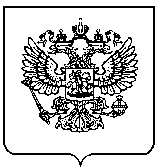 